Spotkanie opłatkowe SpecjalizacjiSerdecznie zapraszamy Pracowników oraz Doktorantów specjalizacji Teologia Praktyczna na poświąteczne spotkanie, podczas którego złożymy sobie życzenia i połamiemy się opłatkiem. Spotkanie odbędzie się 17. stycznia (wtorek) o godzinie 11:30 w sali C-913.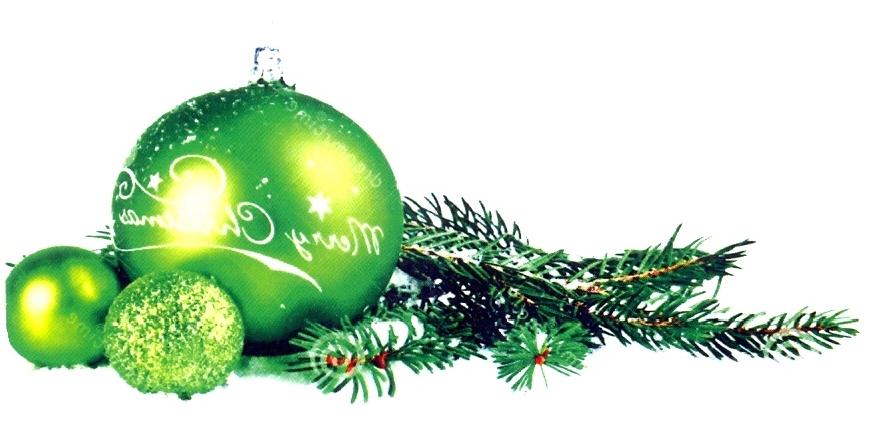 